Generalitat de CatalunyaDepartament d’EnsenyamentInstitut Pineda de MarConcurs del contracte de la cantina Calendari10 /05/2017	Inici del concurs d’ adjudicació del servei de neteja: publicació al web del centre i comunicació per correu electrònic a les empreses que ho sol·licitin25/05/2017	Composició de la mesa de contractació29/05/2017	Darrer dia de presentació de les propostes en tres sobres tancats, abans de les 14 hores.19/06/2017	Comunicació de la proposta d’ adjudicació a totes les empreses licitadores, i requeriment de documentació.26/06/2017	Darrer dia  per a la presentació de la documentació requerida previ a la signatura del contracte.Setembre	Inici de la prestació del serveiPineda de Mar, 5 de maig  de 2017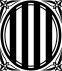 